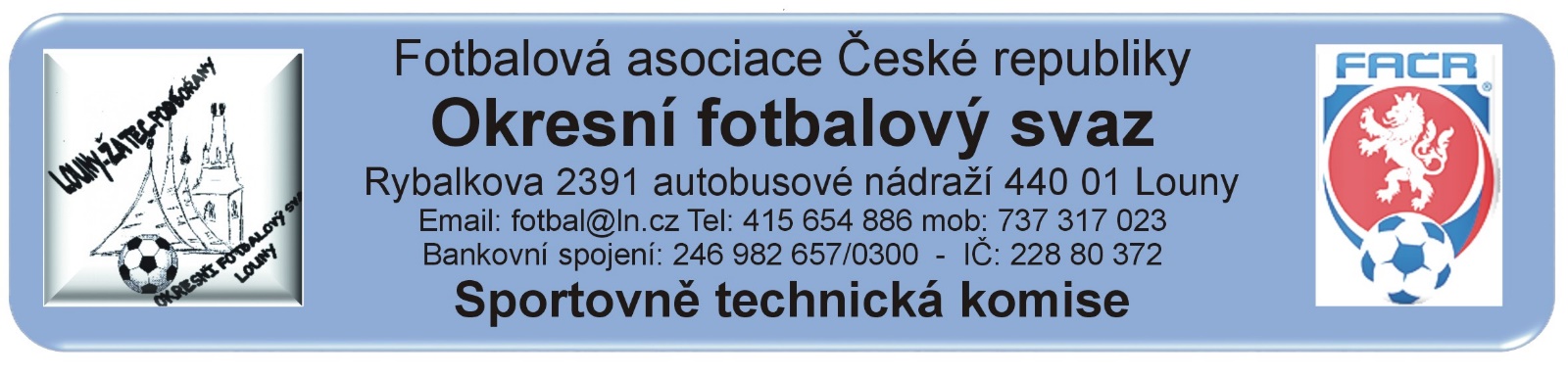 ZÁPIS č. 11 / 2022                                                                                                     Datum konání:  19. října 2022Přítomni: Mička,  Pavlas, Vokurka, RubešDošlá pošta:SK Cítoliby – vyhodnocení turnajů přípravekSchválené změny výkopů, popř. výkopů:STK schválila změny termínů utkání 2022424…A2C0603 TJ Nepomyšl- FK Staňkovice so 19.11.2022 ve 12:30E1A1007 Sok. Březno – Ervěnice B/Jirkov PO 24.10.2022 od 16:30 hod.Poplatek za změnu termínu bude účtován tučně vytištěnému oddílu (žádajícímu).Čekání na vyjádření klubu k podané žádosti na změnu výkopu:FK Klášterec – na utkání E1A1203 Jiskra Kovářská – FK Klášterec na PA 28.10.2022 od 15:00 hod.SK Strupčice – na utkání E1A0805 Jiskra Kovářská – SK Strupčice na ST 26.10.2022 od 16:00 hod.Schvalování výsledků utkání:Okresní přebor dospělých 2022424A1A:  9.kolo: 15. – 16. října 2022Všechna utkání sehrána, výsledky schváleny.Závady. Bez závad.3. třída dospělých 2022424A2A:  9.kolo: 15. – 16. října 2022všechna utkání sehrána, výsledky, vyjma utkání Chlumčany B – Lenešice B,  schváleny Závady:  Utkání 0903 Chlumčany B – Lenešice B zahájeno 20 min. po čekací době.3. třída dospělých 2022424A2B:  7. 15. – 16. října 2022Všechna utkání sehrána, výsledky schváleny Závady:  Bez závad3. třída dospělých 2022424A2C:  7.kolo: 15. – 16. října 2022Závady:  Bez závad MF starších žáků 2022424E1A:  9.kolo  15. – 16. října 2022 Mimo utkání 0904 všechna utkání sehrána, výsledky schválenyZávady:   Jiskra Kovářská se nedostavila na utkání 1.SK Jirkov – Jiskra KovářskáOP starší přípravky 2022424G1A: turnaj č. 7,   SK Cítoliby.  15. října 2022závady: Bez závadHavran Kryry,  15. října 2022závady:  .Organizátor Havran Kryry neodeslal vyhodnocení turnaje.OP mladší přípravky 2018424H1A : turnaj č. 7SK Cítoliby,  16. října 2022  závady:  Bez závadSj Žatec ,  15. října.2022  závady: Organizátor Sj Žatec neodeslal vyhodnocení turnaje .     Rozhodnutí STK: .STK připomíná ustanovení RMS: všichni příslušníci družstva na hráčské lavici v soutěži dospělých musí být označeni visačkou s uvedením funkce. Neoznačení funkcionáři nemají na hráčskou lavičku přístup. Za dodržení tohoto ustanovení zodpovídá rozhodčí utkání a vedoucí příslušného družstva..STK připomíná na ustanovení Řádu rozhodčích: Rozhodčí uvede do ZoU trasu kudy se na utkání dostavil a dopravní prostředek, který použil. Km uvádět nemusí.Klubu Jiskra Kovářská byla zaúčtována fin. náhrada za nedostavení se na utkání E1A0904 do Jirkova.Podání Protestu:Dne 16. 10. 2022 byl podán protest klubu Tělocvičná jednota Sokol Lenešice, v souvislosti s utkáním 2022424A2A00903 FK Chlumčany B - Sokol Lenešice B, protest směřován proti zjevnému porušení Soutěžního řádu, které mělo rozhodující vliv na zahájení utkání. Protest splňuje náležitosti uvedené v § 26, čl. 4, procesního řádu FAČR: Rozhodnutí o Protestu:STK uznala Protest jako důvodný a případ předává DK OFS s doporučením utkání kontumovat 0:3 s přiznáním 3 bodů ve prospěch Sokola Lenešice B.Předání  ostatním odborným komisím:Komise rozhodčích OFS Louny:Lavička Josef ID 98040660 – v utkání A1A0907 Vrbno – Kr. Dvůr, po vystřídání brankáře neuvedl v ZoU, který hráč nastoupil jako brankář.Disciplinární komise:Z důvodu vyloučení byly předány ZoU A1A0905, A1A 0903,  A2A0903, A2A00904,A2B0701,  A2C0702, A2C0703. STK předává DK družstvo Jiskra Kovářská za nedostavení se na  utkání E1A0904  1.SK Jirkov – Jiskra Kovářská. Porušení SŘ a RMS. Návrh je  utkání kontumovat 3:0 s přiznáním 3 bodů ve prospěch 1.SK Jirkov. Družstvu Jiskra Kovářská udělit fin. pokutu dle RMS, příloha č. 9.STK podle § 28, odst. 1, procesního řádu FAČR, zahájila řízení o uložení pořádkové pokuty vůči níže vedeným klubům.Podle § 29, odst. A1, procesního řádu FAČR, považuje STK skutková zjištění pro uložení pořádkové pokuty za dostatečná  a ukládá klubům podle § 7, odst. 3, písm. d, SŘ FAČR, finanční pokutu:Havran Kryry	300.- Kč – nedoručení vyhodnocení turnaje starší přípravkySj Žatec		300.- Kč – nedoručení vyhodnocení turnaje mladší přípravky Evidence udělených ŽK v rámci utkání (RMS, příloha č. 6)4x ŽK – 100 Kč: Dospělí:  Kryry, Cítoliby, Výškov, Lipenec, Lišany, Holedeč5x ŽK – 200 Kč: Dospělí:  Tuchořice, Chožov6x ŽK – 300 Kč:  Dospělí:  Lubenec7x a více ŽK – 400 Kč: Dospělí: KošticePoplatky za změny termínů (RMS kap. I/ Všeobecná ustanovení, odst. c) :Sok. Březno		300.- KčPokuty a poplatky budou klubům zaneseny do sběrné faktury v IS. Poučení:Proti uvedeným rozhodnutím STK je možné podat odvolání do sedmi dnů k VV OFS, viz. Procesní řád Fotbalové asociace České republiky § 21 .Odůvodnění rozhodnutí se vyhotovuje pouze za splnění podmínek uvedených v ust. § 26 odst. 2 Procesního řádu.                                                                                       Zapsal: Mička  